Porta Lógica - Logic Gate OR ou OU ou +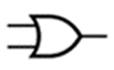 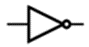 Porta NOT ou INVERTER  (inversor) 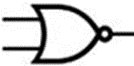 Portas Lógica - Logic Gate NOR (Não OU)Desafio 6 – Tendo em conta a expressão    +Desafio 6.1 – Tendo em conta a expressão   a) Calcular o nº de saídas possíveis.b) Preencher a tabela de verdade.c) Desenhar o circuito no logisim. d) Desenhar o diagrama temporal.e) Conclusão.Resoluçãoa) Calcular o nº de saídas possíveis. Resposta 22=__4__b) Preencher as tabelas de verdadec) Desenhar os circuitos no logisim.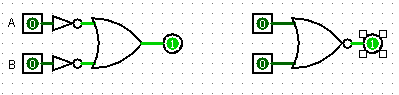 d) Desenhar os diagramas temporais.e) Conclusão. Conclui-se que, negar as entradas de uma porta produz um resultado diferente ao de negar a saída de uma mesma porta.